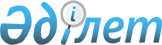 О переименовании улицыРешение акима Бозанбайского сельского округа Уланского района Восточно-Казахстанской области от 22 декабря 2016 года № 3. Зарегистрировано Департаментом юстиции Восточно-Казахстанской области 18 января 2017 года № 4830       Примечание РЦПИ.

      В тексте документа сохранена пунктуация и орфография оригинала.

      В соответствии с пункта 2 статьи 35 Закона Республики Казахстан от 23 января 2001 года "О местном государственном управлении и самоуправлении Республики Казахстан", подпункт 4) статьи 14 Закона Республики Казахстан 8 декабря 1993 года "Об административно-территориальном устройстве Республики Казахстан", с учетом мнения жителей села Бозанбай и на основании заключения ономастической комиссии по Восточно-Казахстанской области от 1 ноября 2016 года аким Бозанбайского сельского округа РЕШИЛ: 

      1. Переименовать в селе Бозанбай Уланского района улицу "Ленина" на улицу "Самата Мұқанова".

      2. Контроль за исполнением решения оставляю за собой.

      3. Настоящее решение вводится в действие по истечении десяти календарных дней после дня его первого официального опубликования.


					© 2012. РГП на ПХВ «Институт законодательства и правовой информации Республики Казахстан» Министерства юстиции Республики Казахстан
				
      Аким Бозанбайского сельского округа

С. Кадирбеков
